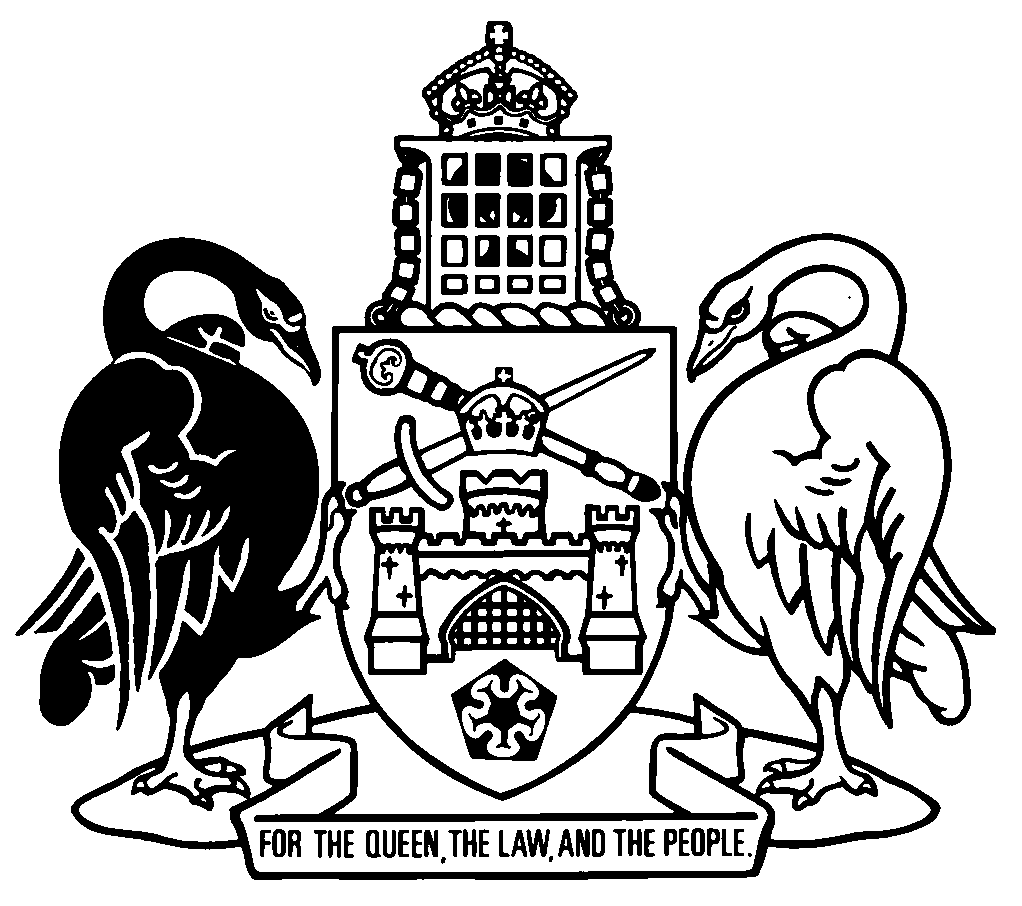 Australian Capital TerritoryEnergy Efficiency (Cost of Living) Improvement Regulation 2017    SL2017-41made under theEnergy Efficiency (Cost of Living) Improvement Act 2012Republication No 1Effective:  1 January 2018 – 1 January 2021Republication date: 1 January 2018Regulation not amendedAbout this republicationThe republished lawThis is a republication of the Energy Efficiency (Cost of Living) Improvement Regulation 2017, made under the Energy Efficiency (Cost of Living) Improvement Act 2012 (including any amendment made under the Legislation Act 2001, part 11.3 (Editorial changes)) as in force on 1 January 2018.  It also includes any commencement, repeal or expiry affecting this republished law.  The legislation history and amendment history of the republished law are set out in endnotes 3 and 4. Kinds of republicationsThe Parliamentary Counsel’s Office prepares 2 kinds of republications of ACT laws (see the ACT legislation register at www.legislation.act.gov.au):authorised republications to which the Legislation Act 2001 appliesunauthorised republications.The status of this republication appears on the bottom of each page.Editorial amendmentsThe Legislation Act 2001, part 11.3 authorises the Parliamentary Counsel to make editorial amendments and other changes of a formal nature when preparing a law for republication.  Editorial changes do not change the effect of the law, but have effect as if they had been made by an Act commencing on the republication date (see Legislation Act 2001, s 115 and s 117).  The changes are made if the Parliamentary Counsel considers they are desirable to bring the law into line, or more closely into line, with current legislative drafting practice.  This republication does not include amendments made under part 11.3 (see endnote 1).Uncommenced provisions and amendmentsIf a provision of the republished law has not commenced, the symbol  U  appears immediately before the provision heading.  Any uncommenced amendments that affect this republished law are accessible on the ACT legislation register (www.legislation.act.gov.au). For more information, see the home page for this law on the register.ModificationsIf a provision of the republished law is affected by a current modification, the symbol  M  appears immediately before the provision heading.  The text of the modifying provision appears in the endnotes.  For the legal status of modifications, see the Legislation Act 2001, section 95.PenaltiesAt the republication date, the value of a penalty unit for an offence against this law is $150 for an individual and $750 for a corporation (see Legislation Act 2001, s 133).Australian Capital TerritoryEnergy Efficiency (Cost of Living) Improvement Regulation 2017made under theEnergy Efficiency (Cost of Living) Improvement Act 2012Contents	Page	1	Name of regulation	2	3	Notes	2	4	Prescribed classes of people—Act, dict, def priority household, par (d)	2Endnotes		4	1	About the endnotes	4	2	Abbreviation key	4	3	Legislation history	5	4	Amendment history	5Australian Capital TerritoryEnergy Efficiency (Cost of Living) Improvement Regulation 2017     made under theEnergy Efficiency (Cost of Living) Improvement Act 20121	Name of regulationThis regulation is the Energy Efficiency (Cost of Living) Improvement Regulation 2017.3	NotesA note included in this regulation is explanatory and is not part of this regulation.Note	See the Legislation Act, s 127 (1), (4) and (5) for the legal status of notes.4	Prescribed classes of people—Act, dict, def priority household, par (d)	(1)	The following classes are prescribed:	(a)	holders of a Commonwealth seniors health card;	(b)	holders of a Commonwealth low income health care card;	(c)	recipients of a Commonwealth disability support pension;	(d)	people accessing an energy retailer’s hardship program (however described);Note	Energy is defined in the Act, dictionary, to include electricity and gas.	(e)	people referred to a NERL retailer by a referring organisation for access to eligible activities carried out by the retailer;Note	Eligible activity—see the Act, dictionary.NERL retailer—see the Act, dictionary.	(f)	people living in a priority dwelling.	(2)	In this section:priority dwelling means the following:	(a)	a public housing property managed by Housing ACT;	(b)	a property provided by a registered community housing provider;	(c)	a property used for providing accommodation or tenancy support by a registered provider of supports under the National Disability Insurance Scheme Act 2013 (Cwlth);	(d)	a property used for providing residential care under the Aged Care Act 1997 (Cwlth) if both of the following apply:	(i)	the residential care is provided by an approved provider under that Act;	(ii)	the approved provider is a registered entity under the Australian Charities and Not-for-profits Commission Act 2012 (Cwlth).referring organisation includes the following:	(a)	ACAT; 	(b)	Care Inc.;	(c)	St Vincent de Paul Society;	(d)	The Salvation Army.Note	ACAT—see the Legislation Act, dictionary, pt 1.registered community housing provider—see the Community Housing Providers National Law (ACT), section 4 (1).registered provider of supports—see the National Disability Insurance Scheme Act 2013 (Cwlth), section 9.Endnotes1	About the endnotesAmending and modifying laws are annotated in the legislation history and the amendment history.  Current modifications are not included in the republished law but are set out in the endnotes.Not all editorial amendments made under the Legislation Act 2001, part 11.3 are annotated in the amendment history.  Full details of any amendments can be obtained from the Parliamentary Counsel’s Office.Uncommenced amending laws are not included in the republished law.  The details of these laws are underlined in the legislation history.  Uncommenced expiries are underlined in the legislation history and amendment history.If all the provisions of the law have been renumbered, a table of renumbered provisions gives details of previous and current numbering.  The endnotes also include a table of earlier republications.2	Abbreviation key3	Legislation historyEnergy Efficiency (Cost of Living) Improvement Regulation 2017 SL2016-41notified LR 18 December 2017s 1, s 2 commenced 18 December 2017 (LA s 75 (1))remainder commenced 1 January 2018 (s 2)4	Amendment historyCommencements 2	om LA s 89 (4)©  Australian Capital Territory 2018A = ActNI = Notifiable instrumentAF = Approved formo = orderam = amendedom = omitted/repealedamdt = amendmentord = ordinanceAR = Assembly resolutionorig = originalch = chapterpar = paragraph/subparagraphCN = Commencement noticepres = presentdef = definitionprev = previousDI = Disallowable instrument(prev...) = previouslydict = dictionarypt = partdisallowed = disallowed by the Legislative r = rule/subruleAssemblyreloc = relocateddiv = divisionrenum = renumberedexp = expires/expiredR[X] = Republication NoGaz = gazetteRI = reissuehdg = headings = section/subsectionIA = Interpretation Act 1967sch = scheduleins = inserted/addedsdiv = subdivisionLA = Legislation Act 2001SL = Subordinate lawLR = legislation registersub = substitutedLRA = Legislation (Republication) Act 1996underlining = whole or part not commencedmod = modified/modificationor to be expired